								Изх. 74 / 07.03.2022г.До представителите на групитеза участие в събрание на родителите за  събрание на Обществен съвет към ДГ „МИНЬОР” ГРАД БОБОВ ДОЛПОКАНА       УВАЖАЕМИ ДАМИ,Съгласно Правилника за създаването, устройството и дейността на обществените съвети към детските градини и училищата, издаден от Министерство на образованието и науката, обн. ДВ. бр. 75 от 27.09.2016 г, Ви каня на заседание на обществения съвет към ДГ „Миньор”, което ще се проведе на 17.03.2022 г., от 17:00 ч., във вайбър група онлайн. при следния дневен ред:Отчет за изпълнението на бюджета на ДГ “Миньор “  за 4-то тримесечие за 2021 г. Отчет за дейността на настоящия Обществен съвет.Обсъждане на кампанията „Дете с добра душа- 2022 г.”РазниРазчитаме на вашето активно участие в дейностите насочени към подобряване на средата и качеството на обучение на децата ни.Моля, в срок до 15.03.2022 г., да потвърдите Вашето участие в заседанието.Директор на ДГ „Миньор “/Катя Симеонова/Запознати с поканата:Анастасия Стоилова ……………Венета Илиева ………………….Ния Костова …………………….Любка Войнова …………………Соня Игнатова …………………….Дияна Спасова ……………………Светослава Ранева ……………….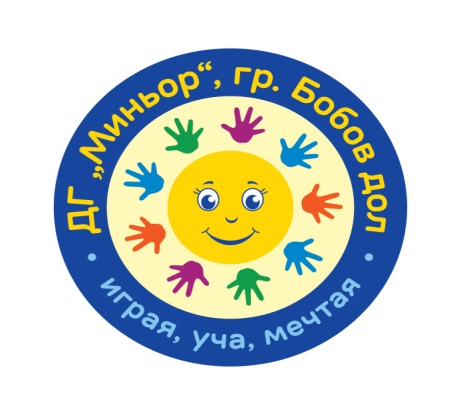 ДЕТСКА ГРАДИНА „ МИНЬОР” ГРАД БОБОВ ДОЛ 2670,гр.Бобов дол,област Кюстендил,тел.0702/62191                         e-mail: cdg_bobovdol@abv.bg